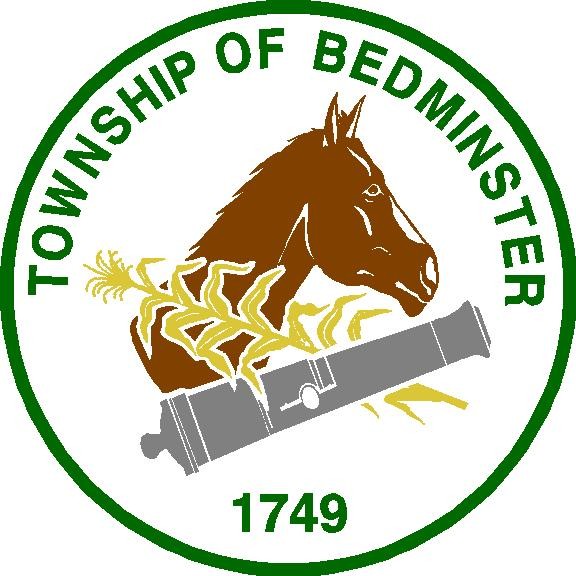 Open Flame/ Cooking AppliancesNJ State Type 1 Permit $54.00Date: __________Applicant:Business Name: ________________________________________________________________________________Address: 	   ________________________________________________________________________________   ________________________________________________________________________________Contact Name:  ________________________________________________________________________________Phone:		   _______________________________ 	Email: _________________________________Request for Fire Safety Permit for:(   ) Open Flame	(   ) Grills	(   )  Cooking Appliances      (   ) Other____________________Event Location:  ______________________________________________________________________________________     Type of Event:     _____________________________________________________________________________________Open Flame/ Grills/ Cooking Appliances will be used on or between (dates): __________________________________ and between the hours of: ____________ and ____________The equipment/ appliances will be set up and ready for inspection on (date/time): ________________________________________________________________________________________________________Name and phone number of contact person to be present at the time of the inspection:Name: _____________________________________________ Phone #: ________________________________________Additional Information:Number of grills/ cooking appliances: ____________________________________________________________(   ) Grill	(   ) Deep Fryer 	(   ) Stove	(   ) Oven	(   ) Other____________________All grills/ cooking appliances shall be located a minimum of 5 feet from any building, building overhang or structure.Fuel type: (   ) Charcoal	(   ) Wood	(   ) PropaneIf using propane, number of propane tanks______________ and size of tanks________________Propane tanks shall be properly secured to prevent tipping or falling over.  All Tanks, valves, appliances and hoses must be in good condition.Hoses are not permitted to be tapedFire Extinguisher with a minimum rating of 2A-10 B:C with a current inspection tag must be provided.If using charcoal or wood, ashes must be properly disposed of.Method of disposal for ashes: ___________________________________________________________________Water source (garden hose) must be provided for fire extinguishment.  If garden hose is not available: (2) 5 gallon buckets of water and a fire extinguisher with a minimum rating of 2A-10 B:C, with a current inspection tag must be provided.Cooking Activities under CanopiesCooking under canopies is permitted as long as the activity complies with the NJ Division of Fire Safety Bulletin #2006-01 and all applicable sections of the New Jersey Uniform ire Code:(   ) I plan to use a canopy		If yes, what size: ____________________(   ) I will not use a canopyCanopy Fabric must meet the flame resistance of NFPA 701- the canopy label must state the fabric meets “NFPA 701” (National Fire Protection Association)*Note Labels that only state “CPAI-84” or wording “Flame Retardant” are not acceptable. Occupancy underneath the cooking canopy is restricted to those persons necessary for food preparation only.  Guests/ public are not permitted under the canopyCooking canopies shall be located at least 20 feet from other tents and canopies.Propane Tanks shall be located outside the canopy at all times.  Safety relief calves shall be pointed away from canopyBonfires  A bonfire shall not be conducted within 50 feet (15 240 mm) of a structure or combustible material unless the fire is contained in a barbecue pit. Conditions that could cause a fire to spread within 50 feet of a structure shall be eliminated prior to ignitionA bonfire shall not be more than 5 feet by 5 feet by 5 feet in dimension and shall not burn longer than 3 hours.Fuel for a bonfire shall consist only of seasoned dry firewood and shall be ignited with a small quantity of paper Open burns or bonfires shall be constantly attended until the fire is extinguished. A minimum of one portable fire extinguisher with a minimum 4-A rating or other approved on-site fire-extinguishing equipment, such as dirt, sand, water barrel, garden hose or water truck, shall be available for immediate utilizationSky Lanterns  • Shall be tethered to the ground • A person shall not release or cause to be released an untethered sky lantern Health Department: Temporary cooking operations require a Health Permit from Somerset County Health DepartmentI hereby acknowledge that I have read this application, that the information given is correct, and that I am the owner, or duly appointed person, authorized to act in the owner’s behalf and as such hereby agree to comply with the applicable requirements of the Fire Code as best as any specific conditions imposed by the Fire Official.________________________________		________________________________		____________Applicant Signature 		Name/ Title				DateFor Office Use Only:	         Date Paid: ________   Amount Paid: _________   Check Number: __________   	